ЛЕПКАТема: «Божьих коровок скорее слепите!Деревья наши от тли спасите!»Уважаемые взрослые, наша с вами цель: вызвать интерес, желание слепить божью коровку, используя природный материал и пластилин; воспитывать любовь к природе - желание спасти листочки деревьев от вредителей.А ребенок должен получить удовольствие от творчества, радость и положительные эмоции от созданного шедевра!Материал: скорлупа грецкого ореха, окрашенная в красный цвет, пластилин, стебли высушенной травы для усиков; из плотной бумаги вырезать ствол дерева и прикрепить его на пластилиновую доску, на нем листья из зеленого пластилина; картина с нарисованной божьей коровкой, музыка леса.Ход творческого процесса:Представьте, что вы - бабушка Дарья. Она вспоминает, что в прошлом году весной и летом на деревьях было много листьев не только зеленого, но и желтого цвета.- А что же с ними произошло весной, летом?- Почему так печально шумели деревья?- Оказывается, они шептали, что погибают, что ест их страшный вредитель - тля.- Кто же спасет деревья от тли? (Муравьи, божьи коровки).- Давайте слепим много божьих коровок и посадим их на листья нашего дерева. Может быть, они спасут его в этом году и все листья останутся зелеными?Бабушка Дарья рассматривает с ребенком нарисованную божью коровку, показывает процесс ее изготовления, уточняет технику исполнения (пятна, черная полоска на спине, лапки, глазки, усики).Далее приступают к работе под веселую музыку леса. По окончании ее сажают божьих коровок на зеленые листья.Рассмотрите и найдите самых сильных, крепких жуков. («Они справятся с тлей!»). И маленькие справятся, ведь, если хочешь, всегда добьешься своего.Можно провести психогимнастику «Лес» или физкультминутку «Жук»:Я нашла себе жукаНа большой ромашке.Не хочу держать в руках -Пусть лежит в кармашке (дети показывают).Ой, упал, упал мой жук (нагибаются),Нос испачкал пылью.Улетел мой милый жук,Улетел на крыльях (дети машут крыльями).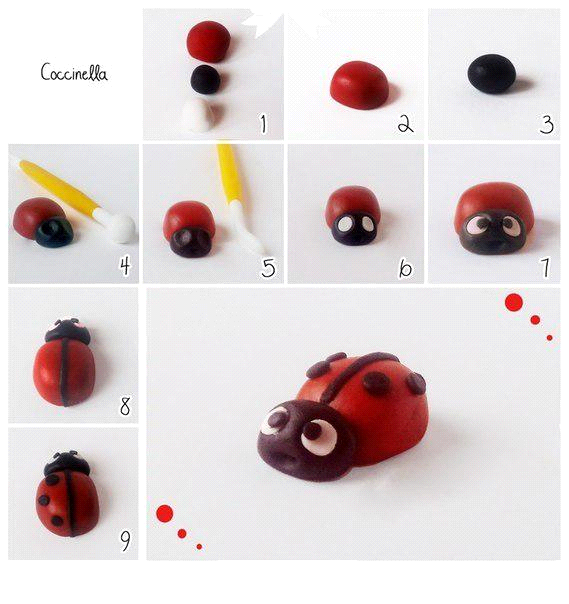 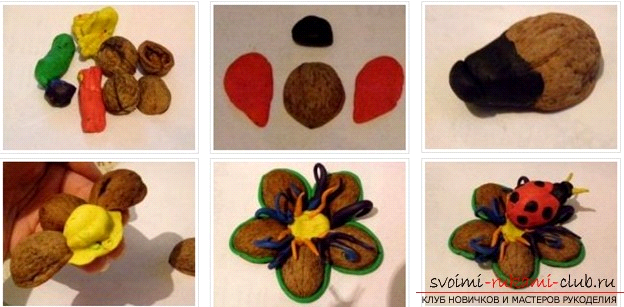 